Девочка и мальчик пришли в красивой одежде и обуви. На нихсмотрят их друзья с завистью.Ваш вариант (придумывают дети).Чтение и анализ рассказа «Случай в классе»(описан В. Сухомлинским)В классе было несколько мальчиков и девочек, которые быстро и безошибочно решали задачи. Гордостью учительницы был Миша Н. - талантливый мальчик. Ему не нужно было даже записывать условия задачи: прослушав, он в уме решал ее, устно выполняя все расчеты. Безусловно, Миша получал только отличные оценки. Похвалу, восхищение товарищей и учительницы блестящим решением задач - все это Миша воспринимал как должное.Был в классе и другой ученик - Николай П. Он хорошо решал задачи, но работал очень медленно. Иногда получал четверки, но в большинстве случаев учительница ставила мальчику тройки - слишком уж медленно он работал.Но вот однажды случилось неожиданное. Учительница продиктовала условие сложной задачи. К доске вызвала Николая. Мальчик, не спеша, но с глубоким пониманием объяснил условие задачи и тут же решил ее, выполнив все расчеты устно. Класс слушал как завороженный. Впервые за четыре года обучения учительница поставила Николаю пятерку.Вдруг в классе послышалось всхлипывание. Ученики были крайне удивлены: склонившись на парту, плакал Миша. Учительница поняла, что творилось в это время в детской душе, — ее разрывала, мучила зависть. Мальчик не мог примириться с тем, что теперь не только он отличник по математике.Игра «Минутки радости»Взрослый предлагает вспомнить радостные события друзей и порадоваться за них (эмоции выражаются с помощью движений и звуков):Витя завтра едет к морю.Наташа уже научилась читать.Мне очень нравится Катина кофточка. Она ей к лицу. У Саши родилась сестренка. Ура!Упражнение «Зато...»Солнышко говорит тучке: «Ты мне завидуешь». Тучка отвечает: «Ты, конечно, красивее, но зато я дарю людям дождик, землю и растения...»Закончите фразы:Новая игрушка говорит старой: «Меня хозяйка любит больше». А старая игрушка ей отвечает: «Зато...»Новые туфельки говорят старым башмачкам...Обсуждение «Кто прав: Молния или Солнце?»Спросила Молния у Солнца:Скажи, почему люди тебя любят больше, чем меня. Ведь я тоже очень яркая.Они любят тепло и ласку, — отвечало Солнце.От моих пожаров, бушующих на Земле, много тепла, но это людей не успокаивает.Все дело в том, что добра в твоей душе хватает лишь на короткую вспышку.А все беды от зависти. Упражнение «Подбор пословиц к сказкам»Дай душе волю, захочется потом - «Сказка о рыбаке и рыбке».Завидущие глаза не знают стыда - сказка «Лиса и заяц».Завистливый от чужого счастья сохнет — ....Где счастье, там и зависть — ....Кто чужое желает - свое потеряет — ....БЕСЕДА НА ТЕМУ«ЗАВИСТЬ ЗДОРОВЬЕ ЗАБИРАЕТ»Инсценировка «Зависть»Взрослый описывает ситуацию, а дети с помощью пантомимы ее изображают:Девочка пришла с новой куклой. На нее с завистью смотрятподружки.Мальчика похвалила воспитательница. Ему завидует вся группа.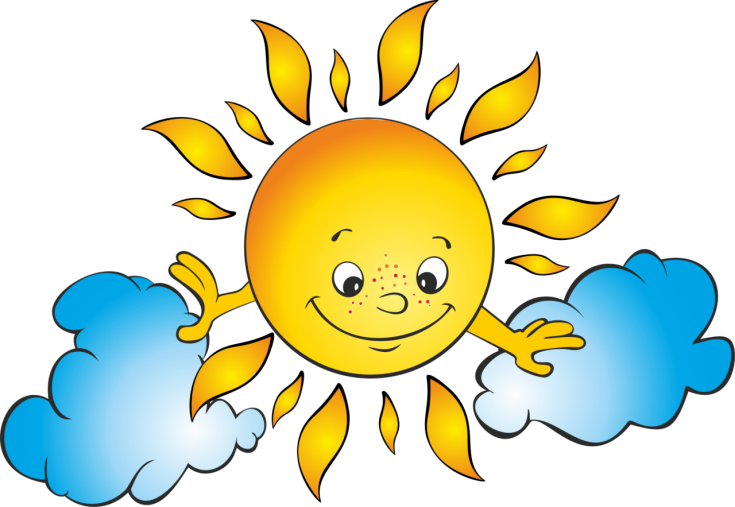 